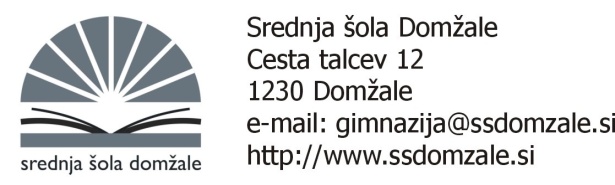 ZADEVA: UČBENIŠKI SKLAD 2023/24Smeri:  AVTOSERVISER, TRGOVEC, INSTALATER STROJNIH INSTALACIJ – 1. LETNIKSpoštovaniobveščamo vas, da si lahko izposodite komplet učbenikov iz učbeniškega sklada za 1. letnik v šolskem letu 2023/24. Pogoj za izposojo je plačilo izposoje. 2. PLAČILO IZPOSOJE: Cena kompleta je 33,80 EUR, dijak plača  1/3 cene učbeniškega kompleta. Znesek 11,20 EUR poravnate s plačilom UPN naloga natransakcijski račun šole: SI56 0110 0603 0697 322  sklic SI00 292000Rok za plačilo je 22. avgust 2023. V kolikor obveznosti plačila ne bodo poravnane, vam žal ne moremo zagotoviti učbeniškega sklada. 3. DVIG UČBENIKOV:Komplet učbenikov boste prevzeli  od 1. do 5. septembra 2023 v šolski knjižnici (1. nadstropje). S seboj prinesite (ODREZEK/KOPIJA/POTRDILO) o plačilu položnic. Z učbeniki ravnajte skrbno in odgovorno ter jih ob koncu leta vrnite v knjižnico. V kolikor bodo učbeniki poškodovani ali jih ne boste vrnili pravočasno, boste plačali celotno ceno učbenikov. Lep pozdrav,Mojca Žebaljec,prof. slovenščine  Srednja šola DomžaleKnjižnicaCesta Talcev 121230 DomžaleTel: 01/72 40 630                               e-naslov: mojca.zebaljec@ssdomzale.si                                                                                                     ravnatelj  o.e. PSŠ                                                                                    Andrej Pezdirc